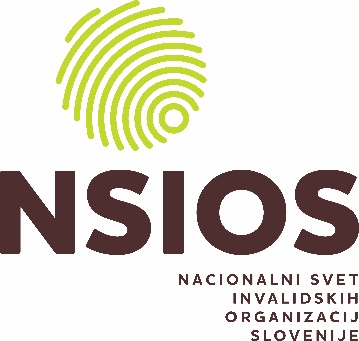 Linhartova 1, 1000 LjubljanaTelefon: 030 676 247E-mail: info@nsios.siSpletna stran: www.nsios.si________________________________________________________________________________________________________________________________S O G L A S J Eh kandidaturi za predsednico/ka NSIOSza dokončanje mandatnega obdobja 2020 – 2024Podpisana/i ____________________________________________________,soglašam s kandidaturo za predsednico/ka NSIOSDatum: __________________					Podpis kandidatke/kandidata: 								_________________________